Town of Irvington Zoning Administrator Report 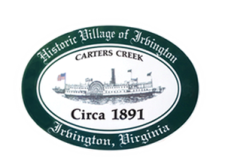 Prepared for Town Council  	Prepared For: December 7th 2021         	Staff Contact: Justin Nelson, Zoning AdministratorZoning Permits: #2021-25 New home on Chesapeake Drive; #2021-26 new dock on York Road; #2021-27 Tides Inn stair case replacementApplications:Second reading of Mayhew CUP2021_03Mayhew for construction of a pool in RPA of R-1 district using re-construction (site visit and two meetings with applicant)Miscellaneous:Additional receipts received from Mr Fisher for removal of debris; Keene Law has sent a letter to all parties involved with Fisher’s Pit (enclosed)Bay Design has additional questions/funds needed to proceed on town building (enclosed).